Ker ste spoznali, kaj so dihala in razliko med pljučnim in celičnim dihanjem, bi danes spoznali gradbene dele dihal, kaj je za njih značilno in kaj se dogaja v našem telesu, ko vdihnemo in izdihnemo. NAVODILO ZA DELO!Naslov današnje snovi je ZGRADBA DIHAL, VDIH IN IZDIH.Snov o dihalih je v učbeniku na straneh 50 – 52. Veliko slikovnega gradiva in teorije je na spletni strani irokusplus/biologija 8/Dihala1.IZMENJAVA DIHALNIH PLINOV-DIHALNA POT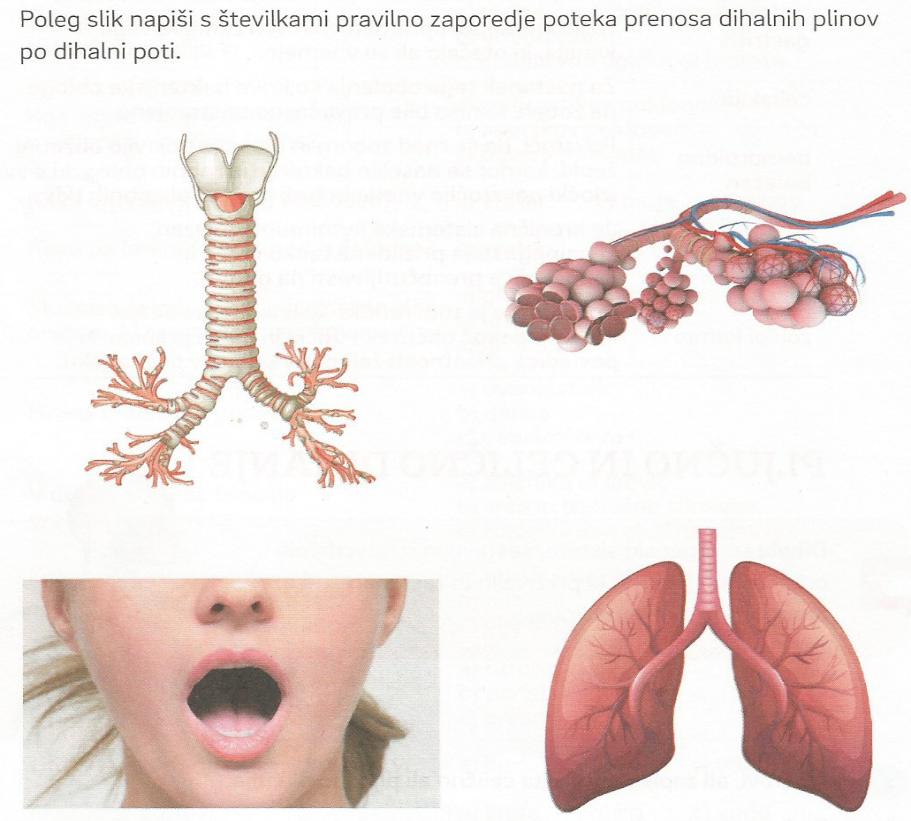 2.  GRADBENI DELI DIHAL- nosna votlina, grlo, sapnik-sapnikov poklopec, leva in desna sapnica, pljuča in pljučni mešičkiZgradbo in naloge boš spoznal preko naslednje naloge!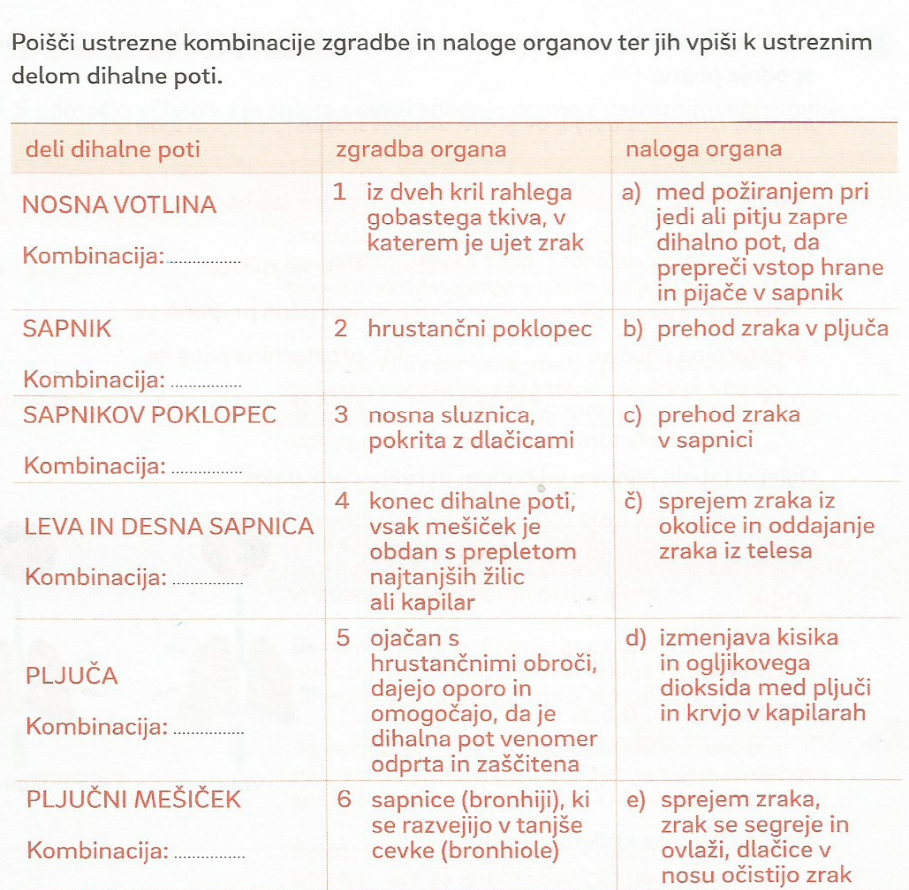 3. VDIH IN IZDIH- pri dihanju sodelujejo rebrne mišice in trebušna prepona- opazuj pri sebi, kaj se dogaja ko vdihneš in izdihneš, ter reši nalogo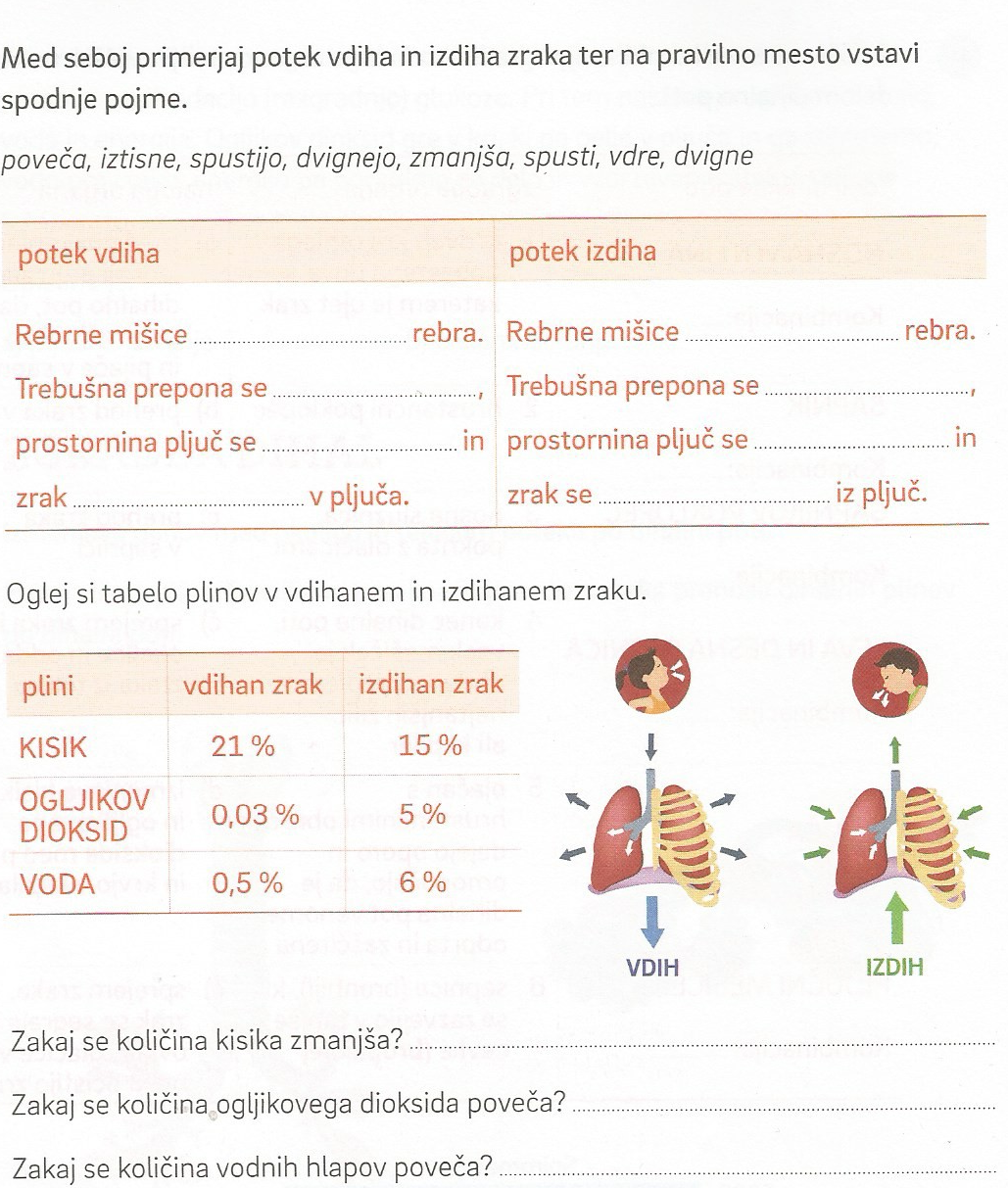 4. TREBUŠNO IN PRSNO DIHANJE- primerjaj, kdaj dihamo trebušno in kdaj prsnoRAZRED8.aPREDMETBIOLOGIJA 8DATUM27.3.2020UČNA TEMADIHALAUČNA ENOTAZGRADBA DIHAL, VDIH IN IZDIHUČNI CILJI- poznam dele dihal, - poznam potek vdiha in izdihaUČNI PRIPOMOČKIUčbenik: SPOZNAVAM SVOJE TELO,www.irokusplus.siNOVI POJMIsapnik, sapnice, pljuča, pljučni mešički, rebrne mišice, trebušna preponaPRILOGEnavodilo za delo